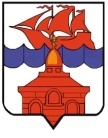 РОССИЙСКАЯ ФЕДЕРАЦИЯКРАСНОЯРСКИЙ КРАЙТАЙМЫРСКИЙ ДОЛГАНО-НЕНЕЦКИЙ МУНИЦИПАЛЬНЫЙ РАЙОНАДМИНИСТРАЦИЯ СЕЛЬСКОГО ПОСЕЛЕНИЯ ХАТАНГАПОСТАНОВЛЕНИЕ    08.12.2016 г. 										       № 159 -  ПО внесении изменений в Постановление администрации сельского поселения Хатанга от 30.09.2014 г. № 124-П «Об утверждении Примерного положения об оплате труда работников муниципальных казенных учреждений дополнительного образования»В соответствии со статьями 135, 144 Трудового кодекса Российской Федерации,  Федерального закона от 06.10.2003 № 131-ФЗ «Об общих принципах организации местного самоуправления в Российской Федерации», Законом Красноярского края  от 29.10.2009 № 9-3864 «О системах оплаты труда работников краевых государственных бюджетных учреждений», Решением Хатангского сельского  Совета депутатов от 26.09.2014 № 153-РС «Об утверждении Положения о системах оплаты труда работников  муниципальных учреждений сельского поселения Хатанга», руководствуясь статьей 53  Устава сельского поселения Хатанга,ПОСТАНОВЛЯЮ:Внести в Примерное положение об оплате труда работников муниципальных казенных учреждений дополнительного образования, утвержденное Постановлением администрации сельского поселения Хатанга от 30.09.2014 г. № 124-П (в редакции от 19.03.2015 г. № 034-П; от 22.05.2015 г.  № 077-П) (далее-Постановление) следующие изменения:1.1.пункт 2.3. раздела II Приложения  № 1 к Постановлению изложить в следующей редакции:	    «2.3. Минимальные размеры окладов (должностных окладов), ставок заработной платы по должностям работников устанавливаются на основе отнесения занимаемых ими должностей к профессиональным квалификационным группам (далее-ПКГ), утвержденным Приказом Министерства здравоохранения и социального развития Российской Федерации от 05.05.2008 № 216н «Об утверждении профессиональных квалификационных групп должностей работников образования»:Должности,отнесенные к ПКГ «Должности педагогических работников»1 квалификационный уровень                                                 		3966 рублей;2 квалификационный уровень                                                 		4151 рубль;3 квалификационный уровень                                                 		4546 рублей;4 квалификационный уровень                                                 		4975 рублей.»             1.2.пункт 2.4.раздела II Приложения  № 1 к Постановлению изложить в следующей редакции:	«2.4. Минимальные размеры окладов (должностных окладов), ставок заработной платы по должностям работников устанавливается на основе отнесения занимаемых ими должностей к профессиональным квалификационным группам (далее-ПКГ), утвержденным Приказом Минздравсоцразвития РФ от 29.05.2008 №247-н «Об утверждении профессиональных квалификационных групп должностей руководителей, специалистов и служащих»;   Должности, отнесенные к ПКГ «Общеотраслевые должности служащих второго уровня»1 квалификационный уровень                                                		3170 рублей;2 квалификационный уровень                                                		3484 рубля.»          1.3.пункт 2.5. раздела II Приложения №1 к Постановлению изложить в следующей редакции:«2.5. Минимальные размеры окладов (должностных окладов), ставок заработной платы по должностям общеотраслевых профессий рабочих устанавливаются на основе отнесения занимаемых ими должностей к квалификационным уровням ПКГ, утвержденным Приказом Министерства здравоохранения и социального развития Российской Федерации от 29.05.2008 N 248н "Об утверждении профессиональных квалификационных групп общеотраслевых профессий рабочих":   должности, отнесенные к ПКГ "Общеотраслевые профессии рабочих первого уровня"1 квалификационный уровень                                                  		2454 рубля.»        1.4.пункт 2.6. раздела II Приложения №1 к Постановлению изложить в следующей редакции:«2.6. Должности, не вошедшие в квалификационные уровни профессиональных квалификационных групп:слесарь-электромонтер							2857 рублей;администратор								3484 рубля.» 2.	Опубликовать Постановление в Информационном бюллетене Хатангского сельского Совета депутатов и администрации сельского поселения Хатанга и на официальном сайте органов местного самоуправления сельского поселения Хатанга www.hatanga24.ru.3.	Постановление вступает в силу со дня его официального опубликования и применяется к правоотношениям, возникшим с 01.01.2017 года.4.	Контроль за исполнением настоящего Постановления возложить на  Майнагашева А.С,  заместителя Главы сельского поселения Хатанга по вопросам культуры, молодежной политики и спорта.Заместитель Главы сельского поселения Хатанга                                                                                А.С. Скрипкин